St Joseph’s CollegeLondon RoadTrent ValeStoke-on-TrentST4 5NTTel: 01782 418211St Joseph’s CollegeLondon RoadTrent ValeStoke-on-TrentST4 5NTTel: 01782 418211St Joseph’s CollegeLondon RoadTrent ValeStoke-on-TrentST4 5NTTel: 01782 418211St Joseph’s CollegeLondon RoadTrent ValeStoke-on-TrentST4 5NTTel: 01782 418211St Joseph’s CollegeLondon RoadTrent ValeStoke-on-TrentST4 5NTTel: 01782 418211St Joseph’s CollegeLondon RoadTrent ValeStoke-on-TrentST4 5NTTel: 01782 418211St Joseph’s CollegeLondon RoadTrent ValeStoke-on-TrentST4 5NTTel: 01782 418211St Joseph’s CollegeLondon RoadTrent ValeStoke-on-TrentST4 5NTTel: 01782 418211St Joseph’s CollegeLondon RoadTrent ValeStoke-on-TrentST4 5NTTel: 01782 418211St Joseph’s CollegeLondon RoadTrent ValeStoke-on-TrentST4 5NTTel: 01782 418211St Joseph’s CollegeLondon RoadTrent ValeStoke-on-TrentST4 5NTTel: 01782 418211St Joseph’s CollegeLondon RoadTrent ValeStoke-on-TrentST4 5NTTel: 01782 418211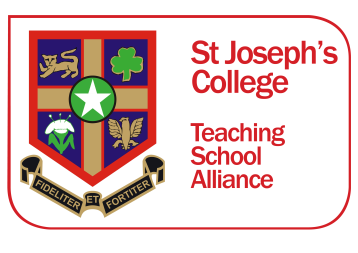 NQT induction: final assessment and recommendation NQT induction: final assessment and recommendation NQT induction: final assessment and recommendation NQT induction: final assessment and recommendation NQT induction: final assessment and recommendation NQT induction: final assessment and recommendation NQT induction: final assessment and recommendation NQT induction: final assessment and recommendation NQT induction: final assessment and recommendation NQT induction: final assessment and recommendation NQT induction: final assessment and recommendation NQT induction: final assessment and recommendation NQT induction: final assessment and recommendation NQT induction: final assessment and recommendation NQT induction: final assessment and recommendation NQT induction: final assessment and recommendation NQT induction: final assessment and recommendation NQT induction: final assessment and recommendation NQT induction: final assessment and recommendation NQT induction: final assessment and recommendation Instructions for completionThe appropriate body for statutory induction may personalise and adapt the forms to suit local needs, including use on-line.The Department does not provide alternative versions to those already available on the DfE website.Where tick boxes appear please insert “X”.The head teacher/principal should retain a copy and send a copy of this completed and signed form to the appropriate body within 10 working days of the NQT completing the induction period.The original copy should be retained by the NQT.Hard copies will be required at certain stages of assessment, particularly for signature, unless they are submitted on-line with the necessary authentication in place of signatures.Full guidance on statutory induction can be found at http://www.education.gov.uk/schools/leadership/deployingstaff/b0066959/induction-newly-qualified-teachersInstructions for completionThe appropriate body for statutory induction may personalise and adapt the forms to suit local needs, including use on-line.The Department does not provide alternative versions to those already available on the DfE website.Where tick boxes appear please insert “X”.The head teacher/principal should retain a copy and send a copy of this completed and signed form to the appropriate body within 10 working days of the NQT completing the induction period.The original copy should be retained by the NQT.Hard copies will be required at certain stages of assessment, particularly for signature, unless they are submitted on-line with the necessary authentication in place of signatures.Full guidance on statutory induction can be found at http://www.education.gov.uk/schools/leadership/deployingstaff/b0066959/induction-newly-qualified-teachersInstructions for completionThe appropriate body for statutory induction may personalise and adapt the forms to suit local needs, including use on-line.The Department does not provide alternative versions to those already available on the DfE website.Where tick boxes appear please insert “X”.The head teacher/principal should retain a copy and send a copy of this completed and signed form to the appropriate body within 10 working days of the NQT completing the induction period.The original copy should be retained by the NQT.Hard copies will be required at certain stages of assessment, particularly for signature, unless they are submitted on-line with the necessary authentication in place of signatures.Full guidance on statutory induction can be found at http://www.education.gov.uk/schools/leadership/deployingstaff/b0066959/induction-newly-qualified-teachersInstructions for completionThe appropriate body for statutory induction may personalise and adapt the forms to suit local needs, including use on-line.The Department does not provide alternative versions to those already available on the DfE website.Where tick boxes appear please insert “X”.The head teacher/principal should retain a copy and send a copy of this completed and signed form to the appropriate body within 10 working days of the NQT completing the induction period.The original copy should be retained by the NQT.Hard copies will be required at certain stages of assessment, particularly for signature, unless they are submitted on-line with the necessary authentication in place of signatures.Full guidance on statutory induction can be found at http://www.education.gov.uk/schools/leadership/deployingstaff/b0066959/induction-newly-qualified-teachersInstructions for completionThe appropriate body for statutory induction may personalise and adapt the forms to suit local needs, including use on-line.The Department does not provide alternative versions to those already available on the DfE website.Where tick boxes appear please insert “X”.The head teacher/principal should retain a copy and send a copy of this completed and signed form to the appropriate body within 10 working days of the NQT completing the induction period.The original copy should be retained by the NQT.Hard copies will be required at certain stages of assessment, particularly for signature, unless they are submitted on-line with the necessary authentication in place of signatures.Full guidance on statutory induction can be found at http://www.education.gov.uk/schools/leadership/deployingstaff/b0066959/induction-newly-qualified-teachersInstructions for completionThe appropriate body for statutory induction may personalise and adapt the forms to suit local needs, including use on-line.The Department does not provide alternative versions to those already available on the DfE website.Where tick boxes appear please insert “X”.The head teacher/principal should retain a copy and send a copy of this completed and signed form to the appropriate body within 10 working days of the NQT completing the induction period.The original copy should be retained by the NQT.Hard copies will be required at certain stages of assessment, particularly for signature, unless they are submitted on-line with the necessary authentication in place of signatures.Full guidance on statutory induction can be found at http://www.education.gov.uk/schools/leadership/deployingstaff/b0066959/induction-newly-qualified-teachersInstructions for completionThe appropriate body for statutory induction may personalise and adapt the forms to suit local needs, including use on-line.The Department does not provide alternative versions to those already available on the DfE website.Where tick boxes appear please insert “X”.The head teacher/principal should retain a copy and send a copy of this completed and signed form to the appropriate body within 10 working days of the NQT completing the induction period.The original copy should be retained by the NQT.Hard copies will be required at certain stages of assessment, particularly for signature, unless they are submitted on-line with the necessary authentication in place of signatures.Full guidance on statutory induction can be found at http://www.education.gov.uk/schools/leadership/deployingstaff/b0066959/induction-newly-qualified-teachersInstructions for completionThe appropriate body for statutory induction may personalise and adapt the forms to suit local needs, including use on-line.The Department does not provide alternative versions to those already available on the DfE website.Where tick boxes appear please insert “X”.The head teacher/principal should retain a copy and send a copy of this completed and signed form to the appropriate body within 10 working days of the NQT completing the induction period.The original copy should be retained by the NQT.Hard copies will be required at certain stages of assessment, particularly for signature, unless they are submitted on-line with the necessary authentication in place of signatures.Full guidance on statutory induction can be found at http://www.education.gov.uk/schools/leadership/deployingstaff/b0066959/induction-newly-qualified-teachersInstructions for completionThe appropriate body for statutory induction may personalise and adapt the forms to suit local needs, including use on-line.The Department does not provide alternative versions to those already available on the DfE website.Where tick boxes appear please insert “X”.The head teacher/principal should retain a copy and send a copy of this completed and signed form to the appropriate body within 10 working days of the NQT completing the induction period.The original copy should be retained by the NQT.Hard copies will be required at certain stages of assessment, particularly for signature, unless they are submitted on-line with the necessary authentication in place of signatures.Full guidance on statutory induction can be found at http://www.education.gov.uk/schools/leadership/deployingstaff/b0066959/induction-newly-qualified-teachersInstructions for completionThe appropriate body for statutory induction may personalise and adapt the forms to suit local needs, including use on-line.The Department does not provide alternative versions to those already available on the DfE website.Where tick boxes appear please insert “X”.The head teacher/principal should retain a copy and send a copy of this completed and signed form to the appropriate body within 10 working days of the NQT completing the induction period.The original copy should be retained by the NQT.Hard copies will be required at certain stages of assessment, particularly for signature, unless they are submitted on-line with the necessary authentication in place of signatures.Full guidance on statutory induction can be found at http://www.education.gov.uk/schools/leadership/deployingstaff/b0066959/induction-newly-qualified-teachersInstructions for completionThe appropriate body for statutory induction may personalise and adapt the forms to suit local needs, including use on-line.The Department does not provide alternative versions to those already available on the DfE website.Where tick boxes appear please insert “X”.The head teacher/principal should retain a copy and send a copy of this completed and signed form to the appropriate body within 10 working days of the NQT completing the induction period.The original copy should be retained by the NQT.Hard copies will be required at certain stages of assessment, particularly for signature, unless they are submitted on-line with the necessary authentication in place of signatures.Full guidance on statutory induction can be found at http://www.education.gov.uk/schools/leadership/deployingstaff/b0066959/induction-newly-qualified-teachersInstructions for completionThe appropriate body for statutory induction may personalise and adapt the forms to suit local needs, including use on-line.The Department does not provide alternative versions to those already available on the DfE website.Where tick boxes appear please insert “X”.The head teacher/principal should retain a copy and send a copy of this completed and signed form to the appropriate body within 10 working days of the NQT completing the induction period.The original copy should be retained by the NQT.Hard copies will be required at certain stages of assessment, particularly for signature, unless they are submitted on-line with the necessary authentication in place of signatures.Full guidance on statutory induction can be found at http://www.education.gov.uk/schools/leadership/deployingstaff/b0066959/induction-newly-qualified-teachersInstructions for completionThe appropriate body for statutory induction may personalise and adapt the forms to suit local needs, including use on-line.The Department does not provide alternative versions to those already available on the DfE website.Where tick boxes appear please insert “X”.The head teacher/principal should retain a copy and send a copy of this completed and signed form to the appropriate body within 10 working days of the NQT completing the induction period.The original copy should be retained by the NQT.Hard copies will be required at certain stages of assessment, particularly for signature, unless they are submitted on-line with the necessary authentication in place of signatures.Full guidance on statutory induction can be found at http://www.education.gov.uk/schools/leadership/deployingstaff/b0066959/induction-newly-qualified-teachersInstructions for completionThe appropriate body for statutory induction may personalise and adapt the forms to suit local needs, including use on-line.The Department does not provide alternative versions to those already available on the DfE website.Where tick boxes appear please insert “X”.The head teacher/principal should retain a copy and send a copy of this completed and signed form to the appropriate body within 10 working days of the NQT completing the induction period.The original copy should be retained by the NQT.Hard copies will be required at certain stages of assessment, particularly for signature, unless they are submitted on-line with the necessary authentication in place of signatures.Full guidance on statutory induction can be found at http://www.education.gov.uk/schools/leadership/deployingstaff/b0066959/induction-newly-qualified-teachersInstructions for completionThe appropriate body for statutory induction may personalise and adapt the forms to suit local needs, including use on-line.The Department does not provide alternative versions to those already available on the DfE website.Where tick boxes appear please insert “X”.The head teacher/principal should retain a copy and send a copy of this completed and signed form to the appropriate body within 10 working days of the NQT completing the induction period.The original copy should be retained by the NQT.Hard copies will be required at certain stages of assessment, particularly for signature, unless they are submitted on-line with the necessary authentication in place of signatures.Full guidance on statutory induction can be found at http://www.education.gov.uk/schools/leadership/deployingstaff/b0066959/induction-newly-qualified-teachersInstructions for completionThe appropriate body for statutory induction may personalise and adapt the forms to suit local needs, including use on-line.The Department does not provide alternative versions to those already available on the DfE website.Where tick boxes appear please insert “X”.The head teacher/principal should retain a copy and send a copy of this completed and signed form to the appropriate body within 10 working days of the NQT completing the induction period.The original copy should be retained by the NQT.Hard copies will be required at certain stages of assessment, particularly for signature, unless they are submitted on-line with the necessary authentication in place of signatures.Full guidance on statutory induction can be found at http://www.education.gov.uk/schools/leadership/deployingstaff/b0066959/induction-newly-qualified-teachersInstructions for completionThe appropriate body for statutory induction may personalise and adapt the forms to suit local needs, including use on-line.The Department does not provide alternative versions to those already available on the DfE website.Where tick boxes appear please insert “X”.The head teacher/principal should retain a copy and send a copy of this completed and signed form to the appropriate body within 10 working days of the NQT completing the induction period.The original copy should be retained by the NQT.Hard copies will be required at certain stages of assessment, particularly for signature, unless they are submitted on-line with the necessary authentication in place of signatures.Full guidance on statutory induction can be found at http://www.education.gov.uk/schools/leadership/deployingstaff/b0066959/induction-newly-qualified-teachersInstructions for completionThe appropriate body for statutory induction may personalise and adapt the forms to suit local needs, including use on-line.The Department does not provide alternative versions to those already available on the DfE website.Where tick boxes appear please insert “X”.The head teacher/principal should retain a copy and send a copy of this completed and signed form to the appropriate body within 10 working days of the NQT completing the induction period.The original copy should be retained by the NQT.Hard copies will be required at certain stages of assessment, particularly for signature, unless they are submitted on-line with the necessary authentication in place of signatures.Full guidance on statutory induction can be found at http://www.education.gov.uk/schools/leadership/deployingstaff/b0066959/induction-newly-qualified-teachersInstructions for completionThe appropriate body for statutory induction may personalise and adapt the forms to suit local needs, including use on-line.The Department does not provide alternative versions to those already available on the DfE website.Where tick boxes appear please insert “X”.The head teacher/principal should retain a copy and send a copy of this completed and signed form to the appropriate body within 10 working days of the NQT completing the induction period.The original copy should be retained by the NQT.Hard copies will be required at certain stages of assessment, particularly for signature, unless they are submitted on-line with the necessary authentication in place of signatures.Full guidance on statutory induction can be found at http://www.education.gov.uk/schools/leadership/deployingstaff/b0066959/induction-newly-qualified-teachersInstructions for completionThe appropriate body for statutory induction may personalise and adapt the forms to suit local needs, including use on-line.The Department does not provide alternative versions to those already available on the DfE website.Where tick boxes appear please insert “X”.The head teacher/principal should retain a copy and send a copy of this completed and signed form to the appropriate body within 10 working days of the NQT completing the induction period.The original copy should be retained by the NQT.Hard copies will be required at certain stages of assessment, particularly for signature, unless they are submitted on-line with the necessary authentication in place of signatures.Full guidance on statutory induction can be found at http://www.education.gov.uk/schools/leadership/deployingstaff/b0066959/induction-newly-qualified-teachersRecommendation:Recommendation:Recommendation:Recommendation:Recommendation:Recommendation:Recommendation:Recommendation:Recommendation:Recommendation:Recommendation:Recommendation:Recommendation:Recommendation:Recommendation:Recommendation:Recommendation:Recommendation:Recommendation:Recommendation:The teacher named below has performed satisfactorily against  the Teachers’ Standards for the  completion of The teacher named below has performed satisfactorily against  the Teachers’ Standards for the  completion of The teacher named below has performed satisfactorily against  the Teachers’ Standards for the  completion of The teacher named below has performed satisfactorily against  the Teachers’ Standards for the  completion of The teacher named below has performed satisfactorily against  the Teachers’ Standards for the  completion of The teacher named below has performed satisfactorily against  the Teachers’ Standards for the  completion of The teacher named below has performed satisfactorily against  the Teachers’ Standards for the  completion of The teacher named below has performed satisfactorily against  the Teachers’ Standards for the  completion of The teacher named below has performed satisfactorily against  the Teachers’ Standards for the  completion of The teacher named below has performed satisfactorily against  the Teachers’ Standards for the  completion of The teacher named below has performed satisfactorily against  the Teachers’ Standards for the  completion of The teacher named below has performed satisfactorily against  the Teachers’ Standards for the  completion of The teacher named below has performed satisfactorily against  the Teachers’ Standards for the  completion of The teacher named below has performed satisfactorily against  the Teachers’ Standards for the  completion of The teacher named below has performed satisfactorily against  the Teachers’ Standards for the  completion of The teacher named below has performed satisfactorily against  the Teachers’ Standards for the  completion of The teacher named below has performed satisfactorily against  the Teachers’ Standards for the  completion of The teacher named below has performed satisfactorily against  the Teachers’ Standards for the  completion of The teacher named below has performed satisfactorily against  the Teachers’ Standards for the  completion of The teacher named below has not performed satisfactorily against  the Teachers’ Standards for the completion of The teacher named below should have their  period extendedThe teacher named below has not performed satisfactorily against  the Teachers’ Standards for the completion of The teacher named below should have their  period extendedThe teacher named below has not performed satisfactorily against  the Teachers’ Standards for the completion of The teacher named below should have their  period extendedThe teacher named below has not performed satisfactorily against  the Teachers’ Standards for the completion of The teacher named below should have their  period extendedThe teacher named below has not performed satisfactorily against  the Teachers’ Standards for the completion of The teacher named below should have their  period extendedThe teacher named below has not performed satisfactorily against  the Teachers’ Standards for the completion of The teacher named below should have their  period extendedThe teacher named below has not performed satisfactorily against  the Teachers’ Standards for the completion of The teacher named below should have their  period extendedThe teacher named below has not performed satisfactorily against  the Teachers’ Standards for the completion of The teacher named below should have their  period extendedThe teacher named below has not performed satisfactorily against  the Teachers’ Standards for the completion of The teacher named below should have their  period extendedThe teacher named below has not performed satisfactorily against  the Teachers’ Standards for the completion of The teacher named below should have their  period extendedThe teacher named below has not performed satisfactorily against  the Teachers’ Standards for the completion of The teacher named below should have their  period extendedThe teacher named below has not performed satisfactorily against  the Teachers’ Standards for the completion of The teacher named below should have their  period extendedThe teacher named below has not performed satisfactorily against  the Teachers’ Standards for the completion of The teacher named below should have their  period extendedThe teacher named below has not performed satisfactorily against  the Teachers’ Standards for the completion of The teacher named below should have their  period extendedThe teacher named below has not performed satisfactorily against  the Teachers’ Standards for the completion of The teacher named below should have their  period extendedThe teacher named below has not performed satisfactorily against  the Teachers’ Standards for the completion of The teacher named below should have their  period extendedThe teacher named below has not performed satisfactorily against  the Teachers’ Standards for the completion of The teacher named below should have their  period extendedThe teacher named below has not performed satisfactorily against  the Teachers’ Standards for the completion of The teacher named below should have their  period extendedThe teacher named below has not performed satisfactorily against  the Teachers’ Standards for the completion of The teacher named below should have their  period extendedThe teacher named below has not performed satisfactorily against  the Teachers’ Standards for the completion of The teacher named below should have their  period extendedThe teacher named below has not performed satisfactorily against  the Teachers’ Standards for the completion of The teacher named below should have their  period extendedThe teacher named below has not performed satisfactorily against  the Teachers’ Standards for the completion of The teacher named below should have their  period extendedThe teacher named below has not performed satisfactorily against  the Teachers’ Standards for the completion of The teacher named below should have their  period extendedThe teacher named below has not performed satisfactorily against  the Teachers’ Standards for the completion of The teacher named below should have their  period extendedThe teacher named below has not performed satisfactorily against  the Teachers’ Standards for the completion of The teacher named below should have their  period extendedThe teacher named below has not performed satisfactorily against  the Teachers’ Standards for the completion of The teacher named below should have their  period extendedThe teacher named below has not performed satisfactorily against  the Teachers’ Standards for the completion of The teacher named below should have their  period extendedThe teacher named below has not performed satisfactorily against  the Teachers’ Standards for the completion of The teacher named below should have their  period extendedThe teacher named below has not performed satisfactorily against  the Teachers’ Standards for the completion of The teacher named below should have their  period extendedThe teacher named below has not performed satisfactorily against  the Teachers’ Standards for the completion of The teacher named below should have their  period extendedThe teacher named below has not performed satisfactorily against  the Teachers’ Standards for the completion of The teacher named below should have their  period extendedThe teacher named below has not performed satisfactorily against  the Teachers’ Standards for the completion of The teacher named below should have their  period extendedThe teacher named below has not performed satisfactorily against  the Teachers’ Standards for the completion of The teacher named below should have their  period extendedThe teacher named below has not performed satisfactorily against  the Teachers’ Standards for the completion of The teacher named below should have their  period extendedThe teacher named below has not performed satisfactorily against  the Teachers’ Standards for the completion of The teacher named below should have their  period extendedThe teacher named below has not performed satisfactorily against  the Teachers’ Standards for the completion of The teacher named below should have their  period extendedThe teacher named below has not performed satisfactorily against  the Teachers’ Standards for the completion of The teacher named below should have their  period extendedThe teacher named below has not performed satisfactorily against  the Teachers’ Standards for the completion of The teacher named below should have their  period extendedThe teacher named below has not performed satisfactorily against  the Teachers’ Standards for the completion of The teacher named below should have their  period extendedThe teacher named below has not performed satisfactorily against  the Teachers’ Standards for the completion of The teacher named below should have their  period extendedThe teacher named below has not performed satisfactorily against  the Teachers’ Standards for the completion of The teacher named below should have their  period extendedThe teacher named below has not performed satisfactorily against  the Teachers’ Standards for the completion of The teacher named below should have their  period extendedThe teacher named below has not performed satisfactorily against  the Teachers’ Standards for the completion of The teacher named below should have their  period extendedThe teacher named below has not performed satisfactorily against  the Teachers’ Standards for the completion of The teacher named below should have their  period extendedThe teacher named below has not performed satisfactorily against  the Teachers’ Standards for the completion of The teacher named below should have their  period extendedThe teacher named below has not performed satisfactorily against  the Teachers’ Standards for the completion of The teacher named below should have their  period extendedThe teacher named below has not performed satisfactorily against  the Teachers’ Standards for the completion of The teacher named below should have their  period extendedThe teacher named below has not performed satisfactorily against  the Teachers’ Standards for the completion of The teacher named below should have their  period extendedThe teacher named below has not performed satisfactorily against  the Teachers’ Standards for the completion of The teacher named below should have their  period extendedThe teacher named below has not performed satisfactorily against  the Teachers’ Standards for the completion of The teacher named below should have their  period extendedThe teacher named below has not performed satisfactorily against  the Teachers’ Standards for the completion of The teacher named below should have their  period extendedThe teacher named below has not performed satisfactorily against  the Teachers’ Standards for the completion of The teacher named below should have their  period extendedThe teacher named below has not performed satisfactorily against  the Teachers’ Standards for the completion of The teacher named below should have their  period extendedThe teacher named below has not performed satisfactorily against  the Teachers’ Standards for the completion of The teacher named below should have their  period extendedThe teacher named below has not performed satisfactorily against  the Teachers’ Standards for the completion of The teacher named below should have their  period extendedThe teacher named below has not performed satisfactorily against  the Teachers’ Standards for the completion of The teacher named below should have their  period extendedThe teacher named below has not performed satisfactorily against  the Teachers’ Standards for the completion of The teacher named below should have their  period extendedNQT’s personal details: NQT’s personal details: NQT’s personal details: NQT’s personal details: NQT’s personal details: NQT’s personal details: NQT’s personal details: NQT’s personal details: NQT’s personal details: NQT’s personal details: NQT’s personal details: NQT’s personal details: NQT’s personal details: NQT’s personal details: NQT’s personal details: NQT’s personal details: NQT’s personal details: NQT’s personal details: NQT’s personal details: NQT’s personal details: Full nameFull nameFull nameFull nameFull nameFull nameFull nameFull nameFull nameFull nameFull nameFormer name(s) (where applicable)Former name(s) (where applicable)Former name(s) (where applicable)Former name(s) (where applicable)Former name(s) (where applicable)Former name(s) (where applicable)Former name(s) (where applicable)Former name(s) (where applicable)Former name(s) (where applicable)Date of birthDate of birthDate of birthDfE/teacher reference numberDfE/teacher reference numberDfE/teacher reference numberDfE/teacher reference numberDfE/teacher reference numberDfE/teacher reference numberDfE/teacher reference numberDfE/teacher reference numberNational insurance numberNational insurance numberNational insurance numberNational insurance numberNational insurance numberNational insurance numberNational insurance numberNational insurance numberNational insurance number/Name of institution (e.g. school or college)Name of institution (e.g. school or college)Name of institution (e.g. school or college)Name of institution (e.g. school or college)Name of institution (e.g. school or college)Name of institution (e.g. school or college)Name of institution (e.g. school or college)Name of institution (e.g. school or college)Name of institution (e.g. school or college)Name of institution (e.g. school or college)Name of institution (e.g. school or college)Name of institution (e.g. school or college)Name of institution (e.g. school or college)Name of institution (e.g. school or college)DfE institution number (if applicable)DfE institution number (if applicable)DfE institution number (if applicable)DfE institution number (if applicable)DfE institution number (if applicable)DfE institution number (if applicable)/Appropriate body receiving this reportAppropriate body receiving this reportAppropriate body receiving this reportAppropriate body receiving this reportAppropriate body receiving this reportAppropriate body receiving this reportAppropriate body receiving this reportAppropriate body receiving this reportAppropriate body receiving this reportAppropriate body receiving this reportAppropriate body receiving this reportAppropriate body receiving this reportAppropriate body receiving this reportAppropriate body receiving this reportAppropriate body receiving this reportAppropriate body receiving this reportAppropriate body receiving this reportAppropriate body receiving this reportAppropriate body receiving this reportAppropriate body receiving this reportDate of start of final assessment period:Date of start of final assessment period:Date of start of final assessment period:Date of start of final assessment period:Date of start of final assessment period:Date of start of final assessment period:Date of start of final assessment period:Date of start of final assessment period:Date of start of final assessment period:Date of start of final assessment period:Date of start of final assessment period:Date of start of final assessment period:Date of start of final assessment period:Date of start of final assessment period:Date of start of final assessment period:Date of end of final assessment period:Date of end of final assessment period:Date of end of final assessment period:Date of end of final assessment period:Date of end of final assessment period:Date of end of final assessment period:Date of end of final assessment period:Date of end of final assessment period:Date of end of final assessment period:Date of end of final assessment period:Date of end of final assessment period:Date of end of final assessment period:Date of end of final assessment period:Date of end of final assessment period:Date of end of final assessment period:Date of end of final assessment period:Date of end of final assessment period:Date of end of final assessment period:Date of end of final assessment period:Date of end of final assessment period:Date of end of final assessment period:Date of end of final assessment period:Date of end of final assessment period:Date of end of final assessment period:Date of end of final assessment period:Date of end of final assessment period:Date of end of final assessment period:Date of end of final assessment period:Date of end of final assessment period:Date of end of final assessment period:Date of end of final assessment period:Date of end of final assessment period:Number of terms completed during the final assessment period Number of terms completed during the final assessment period Number of terms completed during the final assessment period Number of terms completed during the final assessment period Number of terms completed during the final assessment period Number of terms completed during the final assessment period Number of terms completed during the final assessment period Number of terms completed during the final assessment period Number of terms completed during the final assessment period Number of terms completed during the final assessment period Number of terms completed during the final assessment period Number of terms completed during the final assessment period Number of terms completed during the final assessment period Number of terms completed during the final assessment period Number of terms completed during the final assessment period Number of terms completed during the final assessment period Number of terms completed during the final assessment period Number of terms completed during the final assessment period Number of terms completed during the final assessment period Number of terms completed during the final assessment period Number of terms completed during the final assessment period Number of terms completed during the final assessment period Number of terms completed during the final assessment period Number of terms completed during the final assessment period Number of terms completed during the final assessment period Number of terms completed during the final assessment period Number of terms completed during the final assessment period Number of terms completed during the final assessment period Number of terms completed during the final assessment period Number of terms completed during the final assessment period Number of terms completed during the final assessment period Number of terms completed during the final assessment period ororororororororororororororororNumber of days completed during the final assessment period  Number of days completed during the final assessment period  Number of days completed during the final assessment period  Number of days completed during the final assessment period  Number of days completed during the final assessment period  Number of days completed during the final assessment period  Number of days completed during the final assessment period  Number of days completed during the final assessment period  Number of days completed during the final assessment period  Number of days completed during the final assessment period  Number of days completed during the final assessment period  Number of days completed during the final assessment period  Number of days completed during the final assessment period  Number of days completed during the final assessment period  Number of days completed during the final assessment period  Number of days completed during the final assessment period  Does the NQT work:Does the NQT work:Does the NQT work:Does the NQT work:Full timeFull timeFull timePart timePart timePart timePart timePart timePart timePart timePart timePart timePart timePart timeNumber of days of absence during the (entire) induction periodNumber of days of absence during the (entire) induction periodNumber of days of absence during the (entire) induction periodNumber of days of absence during the (entire) induction periodNumber of days of absence during the (entire) induction periodNumber of days of absence during the (entire) induction periodNumber of days of absence during the (entire) induction periodNumber of days of absence during the (entire) induction periodNumber of days of absence during the (entire) induction periodNumber of days of absence during the (entire) induction periodNumber of days of absence during the (entire) induction periodNumber of days of absence during the (entire) induction periodNumber of days of absence during the (entire) induction periodNumber of days of absence during the (entire) induction periodNumber of days of absence during the (entire) induction periodNumber of days of absence during the (entire) induction periodConfirmation of induction:Confirmation of induction:Confirmation of induction:Confirmation of induction:Confirmation of induction:Confirmation of induction:Confirmation of induction:Confirmation of induction:Confirmation of induction:Confirmation of induction:Confirmation of induction:Confirmation of induction:Confirmation of induction:Confirmation of induction:Confirmation of induction:Confirmation of induction:I confirm that the NQT has received a personalised programme of support and monitoring throughout the period specified above in line with statutory guidance    I confirm that the NQT has received a personalised programme of support and monitoring throughout the period specified above in line with statutory guidance    I confirm that the NQT has received a personalised programme of support and monitoring throughout the period specified above in line with statutory guidance    I confirm that the NQT has received a personalised programme of support and monitoring throughout the period specified above in line with statutory guidance    I confirm that the NQT has received a personalised programme of support and monitoring throughout the period specified above in line with statutory guidance    I confirm that the NQT has received a personalised programme of support and monitoring throughout the period specified above in line with statutory guidance    I confirm that the NQT has received a personalised programme of support and monitoring throughout the period specified above in line with statutory guidance    I confirm that the NQT has received a personalised programme of support and monitoring throughout the period specified above in line with statutory guidance    I confirm that the NQT has received a personalised programme of support and monitoring throughout the period specified above in line with statutory guidance    I confirm that the NQT has received a personalised programme of support and monitoring throughout the period specified above in line with statutory guidance    I confirm that the NQT has received a personalised programme of support and monitoring throughout the period specified above in line with statutory guidance    I confirm that the NQT has received a personalised programme of support and monitoring throughout the period specified above in line with statutory guidance    I confirm that the NQT has received a personalised programme of support and monitoring throughout the period specified above in line with statutory guidance    I confirm that the NQT has received a personalised programme of support and monitoring throughout the period specified above in line with statutory guidance    I confirm that the NQT has received a personalised programme of support and monitoring throughout the period specified above in line with statutory guidance    I confirm that the NQT has received a personalised programme of support and monitoring throughout the period specified above in line with statutory guidance    I confirm that the NQT has received a personalised programme of support and monitoring throughout the period specified above in line with statutory guidance    I confirm that the NQT has received a personalised programme of support and monitoring throughout the period specified above in line with statutory guidance    I confirm that the NQT has received a personalised programme of support and monitoring throughout the period specified above in line with statutory guidance    I confirm that the NQT has received a personalised programme of support and monitoring throughout the period specified above in line with statutory guidance    I confirm that the NQT has received a personalised programme of support and monitoring throughout the period specified above in line with statutory guidance    I confirm that the NQT has received a personalised programme of support and monitoring throughout the period specified above in line with statutory guidance    I confirm that the NQT has received a personalised programme of support and monitoring throughout the period specified above in line with statutory guidance    I confirm that the NQT has received a personalised programme of support and monitoring throughout the period specified above in line with statutory guidance    I confirm that the NQT has received a personalised programme of support and monitoring throughout the period specified above in line with statutory guidance    I confirm that the NQT has received a personalised programme of support and monitoring throughout the period specified above in line with statutory guidance    I confirm that the NQT has received a personalised programme of support and monitoring throughout the period specified above in line with statutory guidance    I confirm that the NQT has received a personalised programme of support and monitoring throughout the period specified above in line with statutory guidance    I confirm that the NQT has received a personalised programme of support and monitoring throughout the period specified above in line with statutory guidance    I confirm that the NQT has received a personalised programme of support and monitoring throughout the period specified above in line with statutory guidance    I confirm that the NQT has received a personalised programme of support and monitoring throughout the period specified above in line with statutory guidance    I confirm that the NQT has received a personalised programme of support and monitoring throughout the period specified above in line with statutory guidance    Include the number of days reduction to the induction period to be served by the NQT where this has been agreed with the appropriate body as outlined in paragraph 3.5 of the statutory induction guidance at http://www.education.gov.uk/schools/leadership/deployingstaff/b0066959/induction-newly-qualified-teachers). Include the number of days reduction to the induction period to be served by the NQT where this has been agreed with the appropriate body as outlined in paragraph 3.5 of the statutory induction guidance at http://www.education.gov.uk/schools/leadership/deployingstaff/b0066959/induction-newly-qualified-teachers). Include the number of days reduction to the induction period to be served by the NQT where this has been agreed with the appropriate body as outlined in paragraph 3.5 of the statutory induction guidance at http://www.education.gov.uk/schools/leadership/deployingstaff/b0066959/induction-newly-qualified-teachers). Include the number of days reduction to the induction period to be served by the NQT where this has been agreed with the appropriate body as outlined in paragraph 3.5 of the statutory induction guidance at http://www.education.gov.uk/schools/leadership/deployingstaff/b0066959/induction-newly-qualified-teachers). Include the number of days reduction to the induction period to be served by the NQT where this has been agreed with the appropriate body as outlined in paragraph 3.5 of the statutory induction guidance at http://www.education.gov.uk/schools/leadership/deployingstaff/b0066959/induction-newly-qualified-teachers). Include the number of days reduction to the induction period to be served by the NQT where this has been agreed with the appropriate body as outlined in paragraph 3.5 of the statutory induction guidance at http://www.education.gov.uk/schools/leadership/deployingstaff/b0066959/induction-newly-qualified-teachers). Include the number of days reduction to the induction period to be served by the NQT where this has been agreed with the appropriate body as outlined in paragraph 3.5 of the statutory induction guidance at http://www.education.gov.uk/schools/leadership/deployingstaff/b0066959/induction-newly-qualified-teachers). Include the number of days reduction to the induction period to be served by the NQT where this has been agreed with the appropriate body as outlined in paragraph 3.5 of the statutory induction guidance at http://www.education.gov.uk/schools/leadership/deployingstaff/b0066959/induction-newly-qualified-teachers). Include the number of days reduction to the induction period to be served by the NQT where this has been agreed with the appropriate body as outlined in paragraph 3.5 of the statutory induction guidance at http://www.education.gov.uk/schools/leadership/deployingstaff/b0066959/induction-newly-qualified-teachers). Include the number of days reduction to the induction period to be served by the NQT where this has been agreed with the appropriate body as outlined in paragraph 3.5 of the statutory induction guidance at http://www.education.gov.uk/schools/leadership/deployingstaff/b0066959/induction-newly-qualified-teachers). Include the number of days reduction to the induction period to be served by the NQT where this has been agreed with the appropriate body as outlined in paragraph 3.5 of the statutory induction guidance at http://www.education.gov.uk/schools/leadership/deployingstaff/b0066959/induction-newly-qualified-teachers). Include the number of days reduction to the induction period to be served by the NQT where this has been agreed with the appropriate body as outlined in paragraph 3.5 of the statutory induction guidance at http://www.education.gov.uk/schools/leadership/deployingstaff/b0066959/induction-newly-qualified-teachers). Include the number of days reduction to the induction period to be served by the NQT where this has been agreed with the appropriate body as outlined in paragraph 3.5 of the statutory induction guidance at http://www.education.gov.uk/schools/leadership/deployingstaff/b0066959/induction-newly-qualified-teachers). Include the number of days reduction to the induction period to be served by the NQT where this has been agreed with the appropriate body as outlined in paragraph 3.5 of the statutory induction guidance at http://www.education.gov.uk/schools/leadership/deployingstaff/b0066959/induction-newly-qualified-teachers). Include the number of days reduction to the induction period to be served by the NQT where this has been agreed with the appropriate body as outlined in paragraph 3.5 of the statutory induction guidance at http://www.education.gov.uk/schools/leadership/deployingstaff/b0066959/induction-newly-qualified-teachers). Include the number of days reduction to the induction period to be served by the NQT where this has been agreed with the appropriate body as outlined in paragraph 3.5 of the statutory induction guidance at http://www.education.gov.uk/schools/leadership/deployingstaff/b0066959/induction-newly-qualified-teachers). Include the number of days reduction to the induction period to be served by the NQT where this has been agreed with the appropriate body as outlined in paragraph 3.5 of the statutory induction guidance at http://www.education.gov.uk/schools/leadership/deployingstaff/b0066959/induction-newly-qualified-teachers). Include the number of days reduction to the induction period to be served by the NQT where this has been agreed with the appropriate body as outlined in paragraph 3.5 of the statutory induction guidance at http://www.education.gov.uk/schools/leadership/deployingstaff/b0066959/induction-newly-qualified-teachers). Include the number of days reduction to the induction period to be served by the NQT where this has been agreed with the appropriate body as outlined in paragraph 3.5 of the statutory induction guidance at http://www.education.gov.uk/schools/leadership/deployingstaff/b0066959/induction-newly-qualified-teachers). Include the number of days reduction to the induction period to be served by the NQT where this has been agreed with the appropriate body as outlined in paragraph 3.5 of the statutory induction guidance at http://www.education.gov.uk/schools/leadership/deployingstaff/b0066959/induction-newly-qualified-teachers). Include the number of days reduction to the induction period to be served by the NQT where this has been agreed with the appropriate body as outlined in paragraph 3.5 of the statutory induction guidance at http://www.education.gov.uk/schools/leadership/deployingstaff/b0066959/induction-newly-qualified-teachers). Include the number of days reduction to the induction period to be served by the NQT where this has been agreed with the appropriate body as outlined in paragraph 3.5 of the statutory induction guidance at http://www.education.gov.uk/schools/leadership/deployingstaff/b0066959/induction-newly-qualified-teachers). Include the number of days reduction to the induction period to be served by the NQT where this has been agreed with the appropriate body as outlined in paragraph 3.5 of the statutory induction guidance at http://www.education.gov.uk/schools/leadership/deployingstaff/b0066959/induction-newly-qualified-teachers). Include the number of days reduction to the induction period to be served by the NQT where this has been agreed with the appropriate body as outlined in paragraph 3.5 of the statutory induction guidance at http://www.education.gov.uk/schools/leadership/deployingstaff/b0066959/induction-newly-qualified-teachers). Include the number of days reduction to the induction period to be served by the NQT where this has been agreed with the appropriate body as outlined in paragraph 3.5 of the statutory induction guidance at http://www.education.gov.uk/schools/leadership/deployingstaff/b0066959/induction-newly-qualified-teachers). Include the number of days reduction to the induction period to be served by the NQT where this has been agreed with the appropriate body as outlined in paragraph 3.5 of the statutory induction guidance at http://www.education.gov.uk/schools/leadership/deployingstaff/b0066959/induction-newly-qualified-teachers). Include the number of days reduction to the induction period to be served by the NQT where this has been agreed with the appropriate body as outlined in paragraph 3.5 of the statutory induction guidance at http://www.education.gov.uk/schools/leadership/deployingstaff/b0066959/induction-newly-qualified-teachers). Include the number of days reduction to the induction period to be served by the NQT where this has been agreed with the appropriate body as outlined in paragraph 3.5 of the statutory induction guidance at http://www.education.gov.uk/schools/leadership/deployingstaff/b0066959/induction-newly-qualified-teachers). Include the number of days reduction to the induction period to be served by the NQT where this has been agreed with the appropriate body as outlined in paragraph 3.5 of the statutory induction guidance at http://www.education.gov.uk/schools/leadership/deployingstaff/b0066959/induction-newly-qualified-teachers). Include the number of days reduction to the induction period to be served by the NQT where this has been agreed with the appropriate body as outlined in paragraph 3.5 of the statutory induction guidance at http://www.education.gov.uk/schools/leadership/deployingstaff/b0066959/induction-newly-qualified-teachers). Include the number of days reduction to the induction period to be served by the NQT where this has been agreed with the appropriate body as outlined in paragraph 3.5 of the statutory induction guidance at http://www.education.gov.uk/schools/leadership/deployingstaff/b0066959/induction-newly-qualified-teachers). Include the number of days reduction to the induction period to be served by the NQT where this has been agreed with the appropriate body as outlined in paragraph 3.5 of the statutory induction guidance at http://www.education.gov.uk/schools/leadership/deployingstaff/b0066959/induction-newly-qualified-teachers). If a reduction to the NQT’s induction period has been given to reflect previous teaching experience, as outlined in paragraphs 3.2 - 3.4 of the statutory guidance, please give details here:Assessment of progress against the Teachers’ Standards:The head teacher/principal or  tutor should record, in the box below, brief details of the NQT’s progress against the Teachers’ Standards including:strengths;areas for further development where progress is satisfactory; and areas of concernevidence used to inform the judgements; and where appropriate, targets to be met.Comments must be in the context of and make reference to each specific Teachers’ Standard which can be found at: http://www.education.gov.uk/schools/leadership/deployingstaff/a00205581/teachers-standards1-sep-2012-.Please continue on a separate sheet if required.Comments by the NQT:Comments by the NQT:Comments by the NQT:Comments by the NQT:Comments by the NQT:Comments by the NQT:Comments by the NQT:Comments by the NQT:The NQT should record their comments or observations on their induction to date.Please reflect on your time throughout your entire induction period and consider:Whether you feel that this report reflects the discussions that you have had with your induction tutor and/or head teacher/principal during this assessment period; and, you received your full range of entitlements in accordance with regulations and guidance (http://www.education.gov.uk/schools/leadership/deployingstaff/b0066959/induction-newly-qualified-teachers) areas where you feel you require further development/support/guidance when looking towards the next stage in your career? Please indicate these are part of your comments in the box below. The NQT should record their comments or observations on their induction to date.Please reflect on your time throughout your entire induction period and consider:Whether you feel that this report reflects the discussions that you have had with your induction tutor and/or head teacher/principal during this assessment period; and, you received your full range of entitlements in accordance with regulations and guidance (http://www.education.gov.uk/schools/leadership/deployingstaff/b0066959/induction-newly-qualified-teachers) areas where you feel you require further development/support/guidance when looking towards the next stage in your career? Please indicate these are part of your comments in the box below. The NQT should record their comments or observations on their induction to date.Please reflect on your time throughout your entire induction period and consider:Whether you feel that this report reflects the discussions that you have had with your induction tutor and/or head teacher/principal during this assessment period; and, you received your full range of entitlements in accordance with regulations and guidance (http://www.education.gov.uk/schools/leadership/deployingstaff/b0066959/induction-newly-qualified-teachers) areas where you feel you require further development/support/guidance when looking towards the next stage in your career? Please indicate these are part of your comments in the box below. The NQT should record their comments or observations on their induction to date.Please reflect on your time throughout your entire induction period and consider:Whether you feel that this report reflects the discussions that you have had with your induction tutor and/or head teacher/principal during this assessment period; and, you received your full range of entitlements in accordance with regulations and guidance (http://www.education.gov.uk/schools/leadership/deployingstaff/b0066959/induction-newly-qualified-teachers) areas where you feel you require further development/support/guidance when looking towards the next stage in your career? Please indicate these are part of your comments in the box below. The NQT should record their comments or observations on their induction to date.Please reflect on your time throughout your entire induction period and consider:Whether you feel that this report reflects the discussions that you have had with your induction tutor and/or head teacher/principal during this assessment period; and, you received your full range of entitlements in accordance with regulations and guidance (http://www.education.gov.uk/schools/leadership/deployingstaff/b0066959/induction-newly-qualified-teachers) areas where you feel you require further development/support/guidance when looking towards the next stage in your career? Please indicate these are part of your comments in the box below. The NQT should record their comments or observations on their induction to date.Please reflect on your time throughout your entire induction period and consider:Whether you feel that this report reflects the discussions that you have had with your induction tutor and/or head teacher/principal during this assessment period; and, you received your full range of entitlements in accordance with regulations and guidance (http://www.education.gov.uk/schools/leadership/deployingstaff/b0066959/induction-newly-qualified-teachers) areas where you feel you require further development/support/guidance when looking towards the next stage in your career? Please indicate these are part of your comments in the box below. The NQT should record their comments or observations on their induction to date.Please reflect on your time throughout your entire induction period and consider:Whether you feel that this report reflects the discussions that you have had with your induction tutor and/or head teacher/principal during this assessment period; and, you received your full range of entitlements in accordance with regulations and guidance (http://www.education.gov.uk/schools/leadership/deployingstaff/b0066959/induction-newly-qualified-teachers) areas where you feel you require further development/support/guidance when looking towards the next stage in your career? Please indicate these are part of your comments in the box below. The NQT should record their comments or observations on their induction to date.Please reflect on your time throughout your entire induction period and consider:Whether you feel that this report reflects the discussions that you have had with your induction tutor and/or head teacher/principal during this assessment period; and, you received your full range of entitlements in accordance with regulations and guidance (http://www.education.gov.uk/schools/leadership/deployingstaff/b0066959/induction-newly-qualified-teachers) areas where you feel you require further development/support/guidance when looking towards the next stage in your career? Please indicate these are part of your comments in the box below. I have discussed this report with the induction tutor and/or head teacher/principal:I have discussed this report with the induction tutor and/or head teacher/principal:I have discussed this report with the induction tutor and/or head teacher/principal:YesYesNoI have the following comments to make:I have the following comments to make:I have the following comments to make:I have the following comments to make:I have the following comments to make:I have the following comments to make:I have the following comments to make:I have the following comments to make:This form should be signed below, unless it is being sent electronically in which case it must be sent from the head teacher/principal's mailbox and copied to the NQT and induction tutor.This form should be signed below, unless it is being sent electronically in which case it must be sent from the head teacher/principal's mailbox and copied to the NQT and induction tutor.This form should be signed below, unless it is being sent electronically in which case it must be sent from the head teacher/principal's mailbox and copied to the NQT and induction tutor.This form should be signed below, unless it is being sent electronically in which case it must be sent from the head teacher/principal's mailbox and copied to the NQT and induction tutor.This form should be signed below, unless it is being sent electronically in which case it must be sent from the head teacher/principal's mailbox and copied to the NQT and induction tutor.This form should be signed below, unless it is being sent electronically in which case it must be sent from the head teacher/principal's mailbox and copied to the NQT and induction tutor.This form should be signed below, unless it is being sent electronically in which case it must be sent from the head teacher/principal's mailbox and copied to the NQT and induction tutor.This form should be signed below, unless it is being sent electronically in which case it must be sent from the head teacher/principal's mailbox and copied to the NQT and induction tutor.Signed: Head teacher/principal Signed: Head teacher/principal DateDateDateDateDateDateDateFull name (CAPITALS)Full name (CAPITALS)Full name (CAPITALS)Full name (CAPITALS)Full name (CAPITALS)Full name (CAPITALS)Full name (CAPITALS)Full name (CAPITALS)Full name (CAPITALS)Signed: NQTSigned: NQTDateDateDateDateDateDateDateFull name (CAPITALS)Full name (CAPITALS)Full name (CAPITALS)Full name (CAPITALS)Full name (CAPITALS)Full name (CAPITALS)Full name (CAPITALS)Full name (CAPITALS)Full name (CAPITALS)Signed: Induction tutor (if different from head teacher/principal)Signed: Induction tutor (if different from head teacher/principal)DateDateDateDateDateDateDateFull name (CAPITALS)Full name (CAPITALS)Full name (CAPITALS)Full name (CAPITALS)Full name (CAPITALS)Full name (CAPITALS)Full name (CAPITALS)Full name (CAPITALS)Full name (CAPITALS)